Университет ИТМОКафедра ВТПрограммирование Интернет-приложенийЛабораторная работа № 6Работу выполнил:Студент 2 курсаГруппы № 2125Назарьев СергейСанкт-Петербург 2015 г.Цель работы:Разработать PHP-скрипт, определяющий попадание точки на координатную плоскость в заданную область и создать HTML-страницу, которая формирует данные для отправки их на обработку этим скриптом.Параметр R и координата точки должны передаваться скрипту посредством HTTP-запроса.Скрипт должен выполнять валидацию данных и возвращать HTML-страницу с таблицей, содержащей полученные параметры и результат вычислений - факт попадания или непопадания точки в область.Кроме того, ответ должен содержать данные о текущем времени и времени работы скрипта.Разработанная HTML-страница должна удовлетворять следующим требованиям:Для расположения текстовых и графических элементов необходимо использовать блочную верстку.Данные формы должны передаваться на обработку посредством POST-запроса.Таблицы стилей должны располагаться в самом веб-документе.При работе с CSS должно быть продемонстрировано использование селекторов дочерних элементов, селекторов идентификаторов, селекторов элементов, селекторов псевдоклассов а также такие свойства стилей CSS, как наследование и каскадирование.HTML-страница должна иметь "шапку", содержащую ФИО студента, номер группы и новер варианта. При оформлении шапки необходимо явным образом задать шрифт (fantasy), его цвет и размер в каскадной таблице стилей.Отступы элементов ввода должны задаваться в пикселях.Вопросы к защите лабораторной работы:Протокол HTTP. Структура запросов и ответов, методы запросов, коды ответов сервера, заголовки запросов и ответов.Язык разметки HTML. Особенности, основные теги и атрибуты тегов.Структура HTML-страницы. Объектная модель документа (DOM).HTML-формы. Задание метода HTTP-запроса. Правила размещения форм на страницах, виды полей ввода.Каскадные таблицы стилей (CSS). Структура - правила, селекторы. Виды селекторов, особенности их применения. Приоритеты правил. Преимущества CSS перед непосредственным заданием стилей через атрибуты тегов.CGI - определение, назначение, ключевые особенности.FastCGI - особенности технологии, преимущества и недостатки относительно CGI.Язык PHP - синтаксис, типы данных, встраивание в веб-страницы, правила обработки HTTP-запросов. Особенности реализации принципов ООП в PHP. 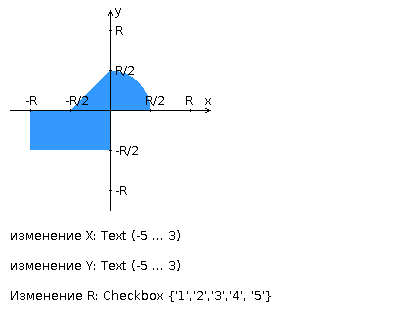 Код программы:<?php
function placeholders($filename, $placeholders)
{
    return strtr(file_get_contents($filename), $placeholders);
}

$time  = microtime();
$time  = explode(' ', $time);
$time  = $time[1] + $time[0];
$start = $time;

if (!isset($_POST['submit'])) {
    echo placeholders("index.tpl", array(
        "{{ERROR}}" => ""
    ));
    exit();
}

$r = (is_numeric($_POST['r']) ? floatval($_POST['r']) : NULL);
$x = (is_numeric($_POST['x']) ? floatval($_POST['x']) : NULL);
$y = (is_numeric($_POST['y']) ? floatval($_POST['y']) : NULL);

if ($r == NULL || $x == NULL || $y == NULL || $x < -5 || $x > 3 || $y < -5 || $y > 3) {
    echo placeholders("index.tpl", array(
        "{{ERROR}}" => "Validation failed! (x [-5..3], y [-5..3], r [1,2,3,4,5])"
    ));
    exit;
}

$rh     = $r / 2;
$result =    ($x >= -$r && $x <= 0 && $y >= -$rh && $y <= 0)           || ($x >= 0 && $x <= $rh && (($x * $x + $y * $y) <= $rh * $rh))           || ($x < 0 && $y > 0 && $y < $x + $rh);

$time       = microtime();
$time       = explode(' ', $time);
$time       = $time[1] + $time[0];
$finish     = $time;
$total_time = round(($finish - $start), 4);

echo placeholders("result.tpl", array(
    "{{CURRENT_TIME}}" => date('Y-m-d H:i:s'),
    "{{LOAD_TIME}}" => $total_time,
    "{{R}}" => $r,
    "{{X}}" => $x,
    "{{Y}}" => $y,
    "{{RESULT}}" => ($result ? "Попало" : "Не попало")
));

?><!doctype html><html>  <head>    <title>Лабораторная работа</title>    <meta charset=utf8 />    <style>      input {        margin: 10px;      }      html, body {        width: 100%;        padding: 0;        margin: 0;        font-family: Tahoma;      }      .left-block {        float: left;        width: 50%;      }      .right-block {        float: right;        width: 50%;      }      .clear {        clear: both;      }      #header p {        text-align: center;        color: red;        font-size: 24px;        font-family: fantasy, sans-serif;      }      p {        background: yellow;      }    </style>  </head>  <body>    <div id="header">        <p>Назарьев Сергей Сергеевич, гр. 2125, вариант 2509</p>        <p>{{ERROR}}</p>    </div>    <form method=POST>      <div class="left-block">        <input type="text" name="x" placeholder="x">        <input type="text" name="y" placeholder="y">        <input type="submit" name="submit" value="Send">      </div>      <div class="right-block">        <input checked type="radio" name="r" id="r1" value="1">        <label for="r1">R = 1</label>        <input type="radio" name="r" id="r2" value="2">        <label for="r2">R = 2</label>        <input type="radio" name="r" id="r3" value="3">        <label for="r3">R = 3</label>        <input type="radio" name="r" id="r4" value="4">        <label for="r4">R = 4</label>        <input type="radio" name="r" id="r5" value="5">        <label for="r5">R = 5</label>      </div>      <div class="clear"></div>    </form>  </body></html><!doctype html><html>  <head>    <title>Лабораторная работа</title>    <meta charset=utf8 />    <style>      html, body {        width: 100%;        padding: 0;        margin: 0;        font-family: Tahoma;      }      .cell {        float: left;        width: 100px;        height: 100px;        border: 1px solid black;      }      .cell:nth-child(even) {        background: red;      }      .cell:nth-child(odd) {        background: yellow;      }      .clear {        clear: both;      }      #header p {        text-align: center;        color: red;        font-size: 24px;        font-family: fantasy, sans-serif;      }      p {        background: yellow;      }    </style>  </head>  <body>    <div id="header">        <p>Назарьев Сергей Сергеевич, гр. 2125, вариант 2509</p>    </div>    <div><div class="cell">       X    </div>    <div class="cell">       Y    </div>    <div class="cell">       R    </div>    <div class="cell">       Текущее время    </div>    <div class="cell">       Время загрузки    </div>    <div class="cell">       Результат    </div></div>    <div class="clear"></div>    <div><div class="cell">       {{X}}    </div>    <div class="cell">       {{Y}}    </div>    <div class="cell">       {{R}}    </div>    <div class="cell">       {{CURRENT_TIME}}    </div>    <div class="cell">       {{LOAD_TIME}}    </div>    <div class="cell">       {{RESULT}}    </div></div>    <div class="clear"></div>  </body></html>Вывод:В ходе данной лабораторной работы мне посчастливилось приобщиться к программированию на PHP и к вёрстке на HTML /CSS, были изучены основные принципы взаимодействия CSS и HTML, работа HTTP-запросов и способ обработки HTTP-запросов на стороне сервера. 